DIO PONE LA SUA MANO SU DI NOIFoglio di preghiera	Data:________________Per favore, copia questo foglio ogni volta, per ogni partecipante del tuo gruppoInizia puntualmentePorta la Bibbia, il Libretto MIP, una matita._________________________________________________________________________________________________________________Adorazione – Adora Dio per ciò che Egli è: le Sue caratteristiche, il Suo nome, il Suo carattere  (per favore, non citare esaudimenti o richieste di preghiera durante questo tempo).Caratteristica: Dio pone la Sua mano su di noiDefinizione: Il Signore tieni i Suoi figli nelle Sue mani per proteggerliVersetti biblici: Ezechiele 1:3 - Isaia 49:16 – Salmo 95:6Pensieri: __________________________________________________________________________________________________________________________________________________________________________________________________CONFESSIONE – in silenzio confessa i peccati al Dio che perdonaLettura di 1 Giovanni 1:8-9_________________________________________________________________________________________________________________RINGRAZIAMENTO – Ringrazia Dio per gli esaudimenti di preghiera concreti; per quello che Egli ha fatto – 1 Tessalonicesi 5:18 (per favore nessuna richiesta di preghiera durante questo tempo).Versetti biblici: Deuteronomio 7:19Appunti personali: _______________________________________________________________________________________________________________________________________________________________________________________INTERCESSIONE –  Intercedi presso Dio in favore di altri. Forma dei gruppi con due o tre partecipanti.Intercessione per i nostri figliVersetti biblici: Isaia 62:3“Ti preghiamo, Signore, affinché _________________ (nome del figlio/a) sia come una splendida corona nella Tua mano, come un turbante regale nel palmo del suo Dio.”Figlio n° 1: _______________________________________________________Figlio n° 2: _______________________________________________________Figlio n° 3: _______________________________________________________Richieste particolari:Figlio n° 1: _______________________________________________________Figlio n° 2: _______________________________________________________Figlio n° 3: _______________________________________________________Intercessione per gli insegnanti “Ti preghiamo, Signore, affinché _____________________ (nome dell’insegnante) comprenda che ha bisogno di essere protetto dalla Tua mano.”Richieste particolari: _______________________________________________________Intercessione per la scuola“Ti preghiamo, Signore, affinché nella scuola ____________________ (nome della scuola) la Tua mano possa agire potentemente per la salvezza e la protezione di ognuno.”Intercessione per MIP“Ti preghiamo, Signore, affinché le mamme MIP comprendano quanto è grande la protezione della Tua mano per loro, per i loro figli e le loro scuole. Ti preghiamo affinché tutte possano diventare una splendida corona nella Tua mano!“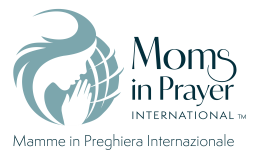 Esortazione: Le richieste di preghiera del gruppo sono confidenziali
e rimangono nel gruppo! 